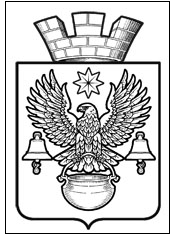 ПОСТАНОВЛЕНИЕАДМИНИСТРАЦИИ КОТЕЛЬНИКОВСКОГО ГОРОДСКОГО ПОСЕЛЕНИЯ                 КОТЕЛЬНИКОВСКОГО МУНИЦИПАЛЬНОГО   РАЙОНА  ВОЛГОГРАДСКОЙ ОБЛАСТИот 28.12.2018                                                                                                                               № 1103Об утверждении Порядка разработки, корректировки, осуществления мониторинга и контроля реализации прогноза социально-экономического развития Котельниковского городского поселения на среднесрочный период 


В соответствии с Федеральным законом от 28 июня 2014 г. N 172-ФЗ "О стратегическом планировании в Российской Федерации",  Постановлением Администрации Котельниковского городского поселения  № 463 от 08.06.2017г.     «Порядок разработки, корректировки и контроля реализации стратегии социально – экономического развития Котельниковского городского поселения и Порядка разработки, корректировки и контроля реализации  плана мероприятий по реализации стратегии Котельниковского городского поселения» , руководствуясь Уставом Котельниковского городского поселения , администрация Котельниковского городского поселения постановляет:
1. Утвердить Порядок разработки, корректировки, осуществления мониторинга и контроля реализации прогноза социально-экономического развития Котельниковского городского поселения на среднесрочный период (прилагается).
2. Признать утратившим силу постановление Администрации Котельниковского городского поселения № 940 от 09.12.2015г. «Об утверждении порядка разработки прогноза социально-экономического развития Котельниковского городского поселения Котельниковского муниципального района Волгоградской области»
3.. Обнародовать настоящее постановление в установленном порядке, на официальном сайте Администрации Котельниковского городского поселения.
4. Контроль за исполнением настоящего постановления возложить на  заместителя главы Котельниковского городского поселения А.Б. Страхова.Глава Котельниковскогогородского поселения                                                                                           А.Л. ФедоровУтвержден
постановлением
администрации Волгограда
от 28.12.2018 N 1103Порядок разработки, корректировки, осуществления мониторинга и контроля реализации прогноза социально-экономического развития Котельниковского городского поселения на среднесрочный период1. Общие положения
1.1. Настоящий Порядок определяет правила разработки, корректировки, осуществления мониторинга и контроля реализации прогноза социально-экономического развития Котельниковского городского поселения на среднесрочный период (далее - прогноз на среднесрочный период).
1.2. Прогноз на среднесрочный период является основой для разработки проекта бюджета Котельниковского городского поселения на очередной финансовый год и на плановый период.
1.3. Разработка и корректировка прогноза на среднесрочный период осуществляются отделом финансов,  бухгалтерского учета и экономики администрации Котельниковского городского поселения  при участии иных отделов администрации  Котельниковского городского поселения.
1.4. Прогноз на среднесрочный период представляется на одобрение администрации Котельниковского городского поселения одновременно с проектом решения  Совета  народных депутатов Котельниковского городского поселения о бюджете  Котельниковского городского поселения на очередной финансовый год и на плановый период.2. Порядок разработки и корректировки прогноза на среднесрочный период
2.1. Разработка прогноза на среднесрочный период осуществляется ежегодно на очередной финансовый год и на плановый период на основе прогноза социально-экономического развития Российской Федерации на среднесрочный период с учетом прогноза социально-экономического развития Котельниковского городского поселения на среднесрочный период, стратегии социально-экономического развития Котельниковского городского поселения, основных направлений бюджетной и налоговой политики Котельниковского городского поселения на очередной финансовый год и плановый период, данных, представляемых отделами администрации Котельниковского городского поселения.
2.2. Прогноз на среднесрочный период разрабатывается на вариативной основе в соответствии со сценарными условиями функционирования экономики Российской Федерации и основными параметрами прогноза социально-экономического развития Российской Федерации на среднесрочный период, разрабатываемыми Министерством экономического развития Российской Федерации (далее - федеральные сценарные условия и основные параметры среднесрочного прогноза).
2.3. Прогноз на среднесрочный период содержит:
оценку достигнутого уровня социально-экономического развития Котельниковского городского поселения;

направления социально-экономического развития Котельниковского городского поселения и целевые показатели одного или нескольких вариантов прогноза на среднесрочный период, включая количественные показатели и качественные характеристики социально-экономического развития Котельниковского городского поселения;
основные параметры муниципальных программ Котельниковского городского поселения;
иные показатели, определенные администрацией Котельниковского городского поселения.
2.4. Разработка прогноза на среднесрочный период осуществляется в два этапа:
на первом этапе осуществляется разработка предварительного варианта прогноза на среднесрочный период, состоящего из макроэкономических показателей. Макроэкономические показатели прогноза на среднесрочный период разрабатываются по вариантам развития в соответствии с федеральными сценарными условиями и основными параметрами среднесрочного прогноза;
на втором этапе осуществляется разработка уточненного варианта прогноза на среднесрочный период, в состав которого добавляется пояснительная записка и формы с количественными и качественными характеристиками развития Котельниковского городского поселения, выраженными через систему прогнозных экономических и социальных показателей.
2.5. Предварительный вариант прогноза на среднесрочный период:
разрабатывается отделом финансов ,бухгалтерского учета и экономики  администрации Котельниковского городского поселения на основе Паспорта социально-экономического развития муниципального образования Котельниковского городского поселения  ;
2.6. В целях разработки уточненного варианта прогноза на среднесрочный период:
отдел финансов, бухгалтерского учета и экономики администрации Котельниковского городского поселения направляет в отделы администрации Котельниковского городского поселения запрос о разработке разделов прогноза на среднесрочный период и формы для разработки разделов прогноза на среднесрочный период по видам экономической деятельности, секторам, сферам экономики и направлениям развития (далее - формы);отделы  администрации Котельниковского городского поселения представляют в отдел финансов, бухгалтерского учета и экономики администрации Котельниковского городского поселения в срок, установленный в запросе, заполненные формы и пояснительную записку к ним, содержащие сведения, указанные в пункте 2.3 раздела 2 настоящего Порядка, по видам экономической деятельности, сферам экономики и направлениям развития;
отдел финансов, бухгалтерского учета и экономики администрации Котельниковского городского поселения на основании информации, представленной отделами администрации Котельниковского городского поселения, осуществляет разработку уточненного варианта прогноза на среднесрочный период.

2.7. Уточненный вариант прогноза на среднесрочный период:
представляется на одобрение в администрацию Котельниковского городского поселения  ( главе  Котельниковского городского поселения) до 01 ноября.
2.8. Одобренный администрацией Котельниковского городского поселения (Главой Котельниковского городского поселения ) прогноз на среднесрочный период:
направляется в отдел финансов, бухгалтерского учета и экономики администрации Котельниковского городского поселения до 05 ноября;
размещается в разделе "Отдел финансов, бухгалтерского учета и экономики" на официальном сайте администрации Котельниковского городского поселения в информационно-коммуникационной сети Интернет до 05 ноября;.
2.9. Корректировка прогноза на среднесрочный период осуществляется по запросу  главы Котельниковского городского поселения в порядке, установленном для разработки прогноза на среднесрочный период.3. Порядок осуществления мониторинга и контроля реализации прогноза на среднесрочный период
3.1. Мониторинг и контроль реализации прогноза на среднесрочный период ежеквартально осуществляются  отделом финансов, бухгалтерского учета и экономики, с участием отделов администрации Котельниковского городского поселения в целях выявления отклонений фактических значений показателей прогноза на среднесрочный период от одобренных администрацией Котельниковского городского поселения и оформляются в виде итогов социально-экономического развития Котельниковского городского поселения.
3.2. Итоги социально-экономического развития Котельниковского городского поселения формируются в следующем порядке:
 отдел финансов, бухгалтерского учета и экономики администрации Котельниковского городского поселения направляет в отделы администрации Котельниковского городского поселения запрос и формы для формирования итогов социально-экономического развития Котельниковского городского поселения по видам экономической деятельности, секторам, сферам экономики и направлениям развития;
отделы администрации Котельниковского городского поселения представляют в отдел финансов, бухгалтерского учета и экономики администрации Котельниковского городского поселения в срок, установленный в запросе, заполненные формы и пояснительную записку к ним, содержащие информацию о выполнении сведений, указанных в пункте 2.3 раздела 2 раздела 2 настоящего Порядка, по видам экономической деятельности, сферам экономики и направлениям развития;
отдел финансов, бухгалтерского учета и экономики администрации Котельниковского городского поселения на основании информации, представленной отделами администрации Котельниковского городского поселения, формирует итоги социально-экономического развития Котельниковского городского поселения.3.3. Итоги социально-экономического развития Котельниковского городского поселения за прошедший год учитываются:
при разработке очередного прогноза на среднесрочный период;
при корректировке прогноза на среднесрочный период, осуществляемой в соответствии с пунктом 2.9 раздела 2 настоящего Порядка;
в ежегодном отчете главы Котельниковского городского поселения о деятельности администрации Котельниковского городского поселения.